ACTIVITES CENTRE DE LOISIRS SAINT JOSEPH PERIODE N°1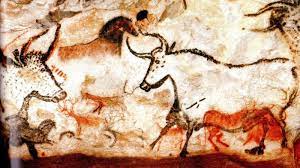 Thème : préhistoireMATERNELLESMERCREDI 07/09MERCREDI 14/09MERCREDI 21/09MERCREDI 28/09MERCREDI 05/10MERCREDI 12/10MERCREDI 19/10MatinAprès-midiJournée intégration tous ensemble :Jeux de présentation, règles de vie, présentation du thème, petits jeux, petites déco pour la salle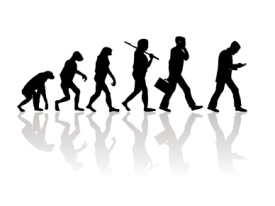 Activité manuelle CréationCro- Magnon                  personnalisé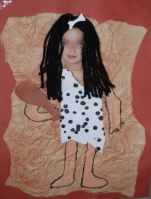 Jeux sportifs : Poules, renards, vipères (version dinosaures) Activité manuelle Création calendrier anniversaire Création empreinte à l’argile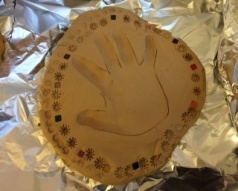 Création d’une fresque géante par groupe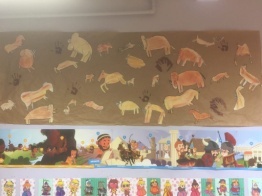 Décoration de l’argile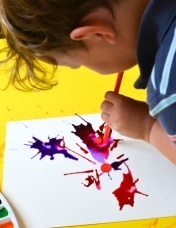 SORTIE PARC FRANCK BAYLEPEINTURE AVEC LES MAINSParcours du       combattantSORTIE KIZOU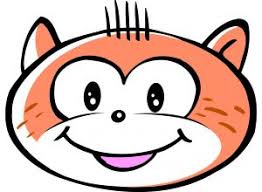 